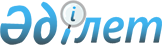 Об утверждении Плана мероприятий Правительства Республики Казахстан по содействию Исламской Республике Афганистан на 2007-2008 годыРаспоряжение Премьер-Министра Республики Казахстан от 11 октября 2007 года N 295-p



      В целях оказания содействия развитию Исламской Республики Афганистан:






      1. Утвердить прилагаемый План мероприятий Правительства Республики Казахстан по содействию Исламской Республике Афганистан на 2007-2008 годы (далее - План).






      2. Центральным исполнительным органам, иным государственным органам и заинтересованным организациям обеспечить:



      1) своевременное исполнение Плана мероприятий;



      2) представление информации по результатам проведенных мероприятий в Министерство иностранных дел Республики Казахстан один раз в полугодие, не позднее 5-го числа месяца, следующего за отчетным полугодием.






      3. Министерству иностранных дел Республики Казахстан представлять в Правительство Республики Казахстан один раз в полугодие, не позднее 15-го числа месяца, следующего за отчетным полугодием, сводную информацию о ходе реализации Плана.

      

Премьер-Министр


Утвержден            



распоряжением Премьер-Министра 



Республики Казахстан      



от 11 октября 2007 года N 295-р





        План мероприятий Правительства Республики Казахстан






           по содействию Исламской Республике Афганистан






                        на 2007-2008 годы



      

Примечания

:

      * Объем расходов на 2007-2008 годы будет определяться



(уточняться) в соответствии с Законом Республики Казахстан



о республиканском бюджете на соответствующий финансовый год.

Расшифровка аббревиатур:

МИТ  - Министерство индустрии и торговли Республики Казахстан



МЧС  - Министерство по чрезвычайным ситуациям Республики Казахстан



МЭБП - Министерство экономики и бюджетного планирования Республики



       Казахстан



МСХ  - Министерство сельского хозяйства Республики Казахстан



МОН  - Министерство образования и науки Республики Казахстан



МВД  - Министерство внутренних дел Республики Казахстан



МО   - Министерство обороны Республики Казахстан



МЗ   - Министерство здравоохранения Республики Казахстан



МТК  - Министерство транспорта и коммуникаций Республики Казахстан



МЭМР - Министерство энергетики и минеральных ресурсов Республики



       Казахстан



МИД  - Министерство иностранных дел Республики Казахстан



МКИ  - Министерство культуры и информации Республики Казахстан



МФ   - Министерство финансов Республики Казахстан



МООС - Министерство охраны окружающей среды Республики Казахстан



АФН  - Агентство Республики Казахстан по регулированию и надзору



       финансового рынка и финансовых организаций



ГП   - Генеральная прокуратура Республики Казахстан



КНБ  - Комитет национальной безопасности Республики Казахстан



ТПП  - Торгово-промышленная палата Казахстана



НБ   - Национальный Банк Республики Казахстан



АО "Қазына"  - АО "Фонд устойчивого развития "Қазына"



АО "Самрук"  - АО "Казахстанский холдинг по управлению



               государственными активами "Самрук"



АО "Казагро" - АО "Национальный холдинг "Казагро"

					© 2012. РГП на ПХВ «Институт законодательства и правовой информации Республики Казахстан» Министерства юстиции Республики Казахстан
				
N



п/п

Мероприятия

Форма



реализации

Ответ-



ствен-



ные



испол-



нители

Сроки



испол-



нения

Пред-



пола-



гаемые



расходы

Источники



финанси-



рования

1

2

3

4

5

6

7


1. Оказание помощи



1. Оказание помощи



1. Оказание помощи



1. Оказание помощи



1. Оказание помощи



1. Оказание помощи



1. Оказание помощи


1.

Поставка про-



довольствия,



казахстанского



зерна и семян



сельскохозяй-



ственных



культур

Решение



Прави-



тельства



Республики



Казахстан



на основа-



нии реко-



мендации



комиссии



по вопро-



сам меж-



дународ-



ной гума-



нитарной



помощи

МСХ,



МЧС,



МЭБП,



МФ,



МТК,



МИД,



АО



"Каз-



агро"

2007-



2008



годы

500



тыс.



долл.



США

Республи-



канский



бюджет



Республики



Казахстан

2.

Выделение



средств на



строительство



асфальтирован-



ной или



грунтовой



дороги в одной



из провинций



Исламской



Республики



Афганистан

Решение



Правитель-



ства



Республики



Казахстан



на основа-



нии реко-



мендации



комиссии



по вопро-



сам меж-



дународ-



ной гума-



нитарной



помощи

МТК,



МЧС,



МЭБП,



МФ,



МИД

2007-



2008



годы

1 млн.



650



тыс.



долл.



США

Республи-



канский



бюджет



Республики



Казахстан

3.

Выделение



средств на



строительство



школы в



провинции



Саманган,



Исламской



Республики



Афганистан



(ориентировоч-



ный бюджет на



одну школу с



16 кабинетами



- 160 тыс.



долл. США)

Решение



Правитель-



ства



Республики



Казахстан



на основа-



нии реко-



мендации



комиссии



по вопро-



сам между-



народной



гуманитар-



ной помощи

МОН,



МЧС,



МЭБП,



МФ,



МИД,



МИТ

2007-



2008



годы

160



тыс.



долл.



США

Республи-



канский



бюджет



Республики



Казахстан

4.

Выделение



средств на



восстановление



больницы в



провинции



Бамиан,



Исламской



Республики



Афганистан

Решение



Правитель-



ства



Республики



Казахстан



на осно-



вании



рекомен-



дации



комиссии



по вопро-



сам между-



народной



гуманитар-



ной помощи

МЗ,



МЧС,



МЭБП,



МФ,



МИД,



МИТ

2007-



2008



годы

570



тыс.



долл.



США

Республи-



канский



бюджет



Республики



Казахстан


2. Подготовка национальных кадров




Исламской Республики Афганистан



2. Подготовка национальных кадров




Исламской Республики Афганистан



2. Подготовка национальных кадров




Исламской Республики Афганистан



2. Подготовка национальных кадров




Исламской Республики Афганистан



2. Подготовка национальных кадров




Исламской Республики Афганистан



2. Подготовка национальных кадров




Исламской Республики Афганистан



2. Подготовка национальных кадров




Исламской Республики Афганистан


5.

Разработка,



согласование и



подписание



Соглашения



между Прави-



тельством



Республики



Казахстан и



Правительством



Исламской



Республики



Афганистан о



сотрудничестве



в области



образования,



предусматрива-



ющего обучение



в Казахстане



от 50 до 100



афганских



граждан по



техническим



специальностям

Соглашение



о сотруд-



ничестве в



области



образования

МОН,



МИД,



МФ,



МЭБП,



МВД,



МО,



МЗ,



Ака-



демия



госу-



дар-



ствен-



ной



службы

2007-



2008



годы


3. Инвестиционные проекты



3. Инвестиционные проекты



3. Инвестиционные проекты



3. Инвестиционные проекты



3. Инвестиционные проекты



3. Инвестиционные проекты



3. Инвестиционные проекты


6.

Заключение



соглашений о



сотрудничестве



в области нед-



ропользования



и участие



казахстанских



компаний в



тендерах на



недропользова-



ние по пер-



спективным



месторождениям



нефти, газа,



меди и



железных руд

Информация



в Прави-



тельство



Республики



Казахстан

МЭМР,



МИД,



МИТ

2007-



2008



годы

7.

Заключение



соглашений по



водообеспечению



населенных



пунктов и



народно-



хозяйственных



объектов



Исламской



Республики



Афганистан:



система



обеспечения



водой для



провинциальных



городов



(14 городов);



реабилитация



схемы ирригации



бассейна



Амударьи;



национальная



программа водо-



обеспечения,



гигиенического



образования и



санитарии для



села;



реабилитация



малых, средних



и крупных



традиционных



ирригационных



схем;



мастер-план



водообеспечения



и канализации



для Кабула

Информация



в Прави-



тельство



Республики



Казахстан

МСХ,



МИД

2007-



2008



годы

За счет



средств



международ-



ных доноров,



привлечение



инвестиций

8.

Подготовка



инвестиционных



проектов для



Исламской



Республики



Афганистан:



проекты по ути-



лизации твердых



отходов;



городское



строительство

Информация



в Прави-



тельство



Республики



Казахстан

МИТ,



МИД,



МООС,



МЭБП

2007-



2008



годы

За счет



средств



международ-



ных доноров,



привлечение



инвестиций

9.

Изучение



перспективных



месторождений



минерального



сырья и состо-



яния объектов



инфраструктуры,



а также оценка



перспектив



освоения имею-



щихся месторож-



дений минераль-



ного сырья



(запасы, качес-



тво сырья,



условия отра-



ботки, состоя-



ние объектов



инфраструктуры)

Информация



в Прави-



тельство



Республики



Казахстан

МЭМР,



МИД,



МЭБП

2007-



2008



годы

За счет



средств



международ-



ных доноров,



привлечение



инвестиций

10.

Участие казах-



станских компа-



ний в тендерах



на строитель-



ство объектов



инфраструктуры



в северных



провинциях



Исламской



Республики



Афганистан:



строительство



автодороги



между Андхой



и Кайсар,



протяженность



дороги 210 км;



строительство



автодороги



Пул-у-Хумри -



Мазари-Шариф -



Найбабод -



Хайратон,



протяженность



дороги 243 км;



строительство



автодороги



Кабул -



Кандагар,



протяженность



дороги 520 км;



строительство



автодороги



Кайсар - Бала



Мургаб,



протяженность



дороги 90 км;



строительство



автодороги



Талуган -



Кешим,



протяженность



дороги 70 км;



строительство и



реконструкция



автодороги



Бамиан - Кабул,



протяженность



дороги 140 км;



строительство



автодороги



Кабул -



Джалалабад;



строительство



автодороги



Зарани -



Деларам;



Кабулские



городские



дороги;



строительство



южных провин-



циальных и



местных



автодорог

Информация



в Прави-



тельство



Республики



Казахстан

МТК,



МИД

2007-



2008



годы

За счет



средств меж-



дународных



доноров,



привлечение



инвестиций

11.

Участие казах-



станских компа-



ний в тендерах



по реконструк-



ции и строи-



тельству объек-



тов энергети-



ческой отрасли



Исламской



Республики



Афганистан



(ГЭС, ТЭС,



линий электро-



передач):



приобретение



более эффектив-



ных углеводоро-



дных электро-



генераторов



для Кабула.



Обновление



подстанции/рас-



пространения:



Кундуз, Пул-у-



Хумри, Чарикар;



новая линия



передачи



(500 КV)



в пределах



узбекско-афган-



ской границы;



реабилитация



линии передачи



(220 КV) от



Хайратон на



станцию Пул-у



-Хумри проекты



по электропе-



редаче (линия



передачи



(110 КV) от



Ширхан Бандар



до Химам



Сахаиб;



реабилитация



Шибирганского



газового место-



рождения и



трубопроводов;



Ханабадский



ГЭС, Кундуз;



Тиринкотская



система элек-



тропередач;



система передач



в других основ-



ных населенных



пунктах

Информация



в Прави-



тельство



Республики



Казахстан

МИД,



МЭМР

2007-



2008



годы

За счет



средств меж-



дународных



доноров,



привлечение



инвестиций

12.

Участие в



реконструкции



элеватора в



г. Кабул (тре-



буемый объем



инвестиций -



до 70 млн.



долл.)

Информация



в Прави-



тельство



Республики



Казахстан

МСХ,



АО



"Каз-



агро",



МИД

2007-



2008



годы

За счет



средств меж-



дународных



доноров,



привлечение



инвестиций

13.

Строительство



элеватора или



зерновых скла-



дов на погра-



ничных перехо-



дах железнодо-



рожных станций



Хайратон



(Узбекистан -



Афганистан)



или Зергер



(Туркменистан



- Афганистан)

Информация



в Прави-



тельство



Республики



Казахстан

МСХ,



АО



"Каз-



агро",



МТК,



МИД

2007-



2008



годы

За счет



средств меж-



дународных



доноров,



привлечение



инвестиций

14.

Реконструкция



и совместное



использование



мощностей



элеватора в



г. Мазари-



Шариф провин-



ции Балх с



проектной мощ-



ностью 40 тыс.



тонн в год

Информация



в Прави-



тельство



Республики



Казахстан

МСХ,



АО



"Каз-



агро",



МИД

2007-



2008



годы

За счет



средств меж-



дународных



доноров,



привлечение



инвестиций


4. Торговые проекты



4. Торговые проекты



4. Торговые проекты



4. Торговые проекты



4. Торговые проекты



4. Торговые проекты



4. Торговые проекты


15.

Продолжить



сотрудничество



в области



торговли



промышленными



товарами



(минеральные



удобрения, ме-



таллоизделия,



пило-стройма-



териалы,



мебель (в том



числе школьной



мебели) и



оборудования,



юрт и иных



временных



жилых строений

Информация



в Прави-



тельство



Республики



Казахстан

МИТ,



МТК,



МИД

2007-



2008



годы

Привлечение



инвестиций

16.

Продолжить



сотрудничество



в области тор-



говли зерном и



продуктами его



переработки на



взаимовыгодных



условиях

Информация



в Прави-



тельство



Республики



Казахстан

МСХ,



МИТ,



МТК,



МИД

2007-



2008



годы

За счет



средств меж-



дународных



доноров,



привлечение



инвестиций

17.

Участие казах-



станских ком-



паний в рекон-



струкции и



строительстве



транспортных



коммуникаций



Исламской



Республики



Афганистан:



восстановление



афганской



кольцевой



автомагистрали



и ее регио-



нальных



ответвлений,



которые имеют



выход на



морские порты



Аравийского



моря Гвадар



(Исламская



Республика



Пакистан) и



Чех-Бехар



(Исламская



Республика



Иран);



реабилитация



аэропорта



г. Кабул;



обновление



средств



аэропорта



г. Кабул



(новый между-



народный тер-



минал);



реабилитация



региональных



аэропортов,



разработка



мастер-планов



аэропортов



гг. Кабул,



Мазари-Шариф,



Герат и



Кадахара

Информация



в Прави-



тельство



Республики



Казахстан

МТК,



МИД,



заин-



тере-



сован-



ные



казах-



стан-



ские



компа-



нии

2007-



2008



годы

За счет



средств меж-



дународных



доноров,



привлечение



инвестиций


5. Консалтинговые услуги



5. Консалтинговые услуги



5. Консалтинговые услуги



5. Консалтинговые услуги



5. Консалтинговые услуги



5. Консалтинговые услуги



5. Консалтинговые услуги


18.

Консалтинговая



помощь при



осуществлении



разрабатывае-



мого проекта



по строитель-



ству новой



столицы



Исламской



Республики



Афганистан

Проведение



двусторон-



них кон-



сультаций,



обсуждение



в рамках



казахстан-



ско-афган-



ской Меж-



правитель-



ственной



комиссии



по торго-



во-эконо-



мическому



сотрудни-



честву

МИТ,



аким



г.



Астаны,



АО



"Қа-



зына",



МИД

2007-



2008



годы

За счет



средств меж-



дународных



доноров,



привлечение



инвестиций

19.

Открытие



филиалов



казахстанских



банков в



Исламской



Республики



Афганистан

Соглашения



о сотруд-



ничестве



в области



финансовых



услуг;



контракты



и договора

НБ,



МИД,



МЭБП,



АФН

2007-



2008



годы

За счет



средств



международ-



ных доноров


6. Организационные мероприятия



6. Организационные мероприятия



6. Организационные мероприятия



6. Организационные мероприятия



6. Организационные мероприятия



6. Организационные мероприятия



6. Организационные мероприятия


20.

Разработка,



согласование



и подписание



Соглашения



между Прави-



тельством



Республики



Казахстан и



Правительством



Исламской



Республики



Афганистан о



сотрудничестве



в области



международного



автомобильного



сообщения

Соглашение



о сотруд-



ничестве в



области



междуна-



родного



автомо-



бильного



сообщения

МТК,



МИД

2007-



2008



годы

21.

Рассмотрение



возможности



установления



регулярного



воздушного



сообщения



между



Афганистаном и



Казахстаном

Соглашение



о сотруд-



ничестве в



области



воздушного



сообщения

МТК,



МИД 

2007-



2008



годы

22.

Активизация



деятельности



казахстанско-



афганской



Межправитель-



ственной



комиссии по



торгово-



экономическому



сотрудничеству

Проведение



1-го засе-



дания



казах-



станско-



афганской



Межправи-



тельствен-



ной



комиссии



по



торгово-



экономи-



ческому



сотрудни-



честву в



г. Астане

МИТ,



МИД

2007-



2008



годы

23.

Привлечение



малого и сред-



него бизнеса



Исламской



Республики



Афганистан и



Республики



Казахстан



к активизации



торгово-



экономического



сотрудничества

Проведение



совместных



ярмарок,



выставок и



других



мероприя-



тий с



участием



предста-



вителей



малого и



среднего



бизнеса



двух стран

МИТ,



ТПП,



АО



"Қазы-



на",



МИД

2007-



2008



годы

Пред-



ложе-



ние в



рес-



публи-



кан-



скую



бюд-



жетную



коми-



ссию

За счет



средств



республи-



канского



бюджета и



международ-



ных доноров,



привлечение



инвестиций

24.

Проработка



вопроса откры-



тия торгового



представитель-



ства Республи-



ки Казахстан



в г. Мазари-



Шариф

Соглашение



об откры-



тии торго-



вого пред-



ставитель-



ства

МИД,



МИТ

2007-



2008



годы

Пред-



ложе-



ние



в рес-



публи-



кан-



скую



бюд-



жетную



коми-



ссию

За счет



средств



республи-



канского



бюджета

25.

Завершить



проведение



внутригосудар-



ственных



процедур



по вступлению



в силу



Соглашения



между Прави-



тельством



Республики



Казахстан и



Правительством



Федеративной



Республики



Германия о



транзите воен-



ного имущества



и персонала



через террито-



рию Республики



Казахстан в



связи с учас-



тием Воору-



женных Сил



Федеративной



Республики



Германия в



усилиях по



стабилизации и



восстановлению



Исламской



Республики



Афганистан

Закон



Республики



Казахстан



о ратифи-



кации



Соглашения

МТК,



МИД,



МИТ,



МВД,



МО,



ГП,



КНБ

2007-



2008



годы

26.

Подготовка



проекта Согла-



шения между



Правительством



Республики



Казахстан и



Правительством



Исламской



Республики



Афганистан



о поощрении



и взаимной



защите



инвестиций

Соглашение



о поощре-



нии и



взаимной



защите



инвестиций

МИТ,



МИД

2007-



2008



годы

27.

Подготовка



проекта



Соглашения



между Прави-



тельством



Республики



Казахстан и



Правительством



Исламской



Республики



Афганистан



о сотрудничес-



тве в области



здравоохра-



нения

Соглашение



о сотру-



дничестве



в области



здраво-



охранения

МЗ,



МИД

2007-



2008



годы

28.

Подготовка



проекта Согла-



шения между



Правительством



Республики



Казахстан и



Правительством



Исламской



Республики



Афганистан



о сотрудничес-



тве в области



культуры



и информации

Соглашение



о сотруд-



ничестве в



области



информации



и культуры

МКИ,



МИД

2007-



2008



годы

29.

Поиск и



рассмотрение



возможности



установления



сотрудничества



АО "Қазына" с



заинтересован-



ными организа-



циями



Афганистана,



оказывающими



поддержку



развитию



международного



бизнеса,



торговли и



инвестиций



(Afghanistan



Investment



Support



Agency)

Меморан-



дум о



сотруд-



ничестве

АО



"Қазы-



на"

2007-



2008



годы
